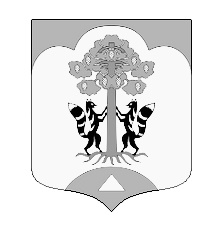 СОВЕТ ДЕПУТАТОВМО СОСНОВСКОЕ СЕЛЬСКОЕ ПОСЕЛЕНИЕМО ПРИОЗЕРСКИЙ МУНИЦИПАЛЬНЫЙ РАЙОНЛЕНИНГРАДСКОЙ ОБЛАСТИот 25 апреля 2023 года                                                                                                                      № 163В соответствии с подпунктом 3 пункта 2 статьи 39.4 Земельного кодекса Российской федерации, федеральным законом от 06.10.2003 №131-ФЗ «Об общих принципах организации местного самоуправления», Уставом муниципального образования МО Сосновского сельского поселения МО Приозерский муниципальный район Ленинградской области, в целях приведения в соответствие с действующим законодательством решения Совета депутатов МО Сосновское сельское поселение, Совет депутатов МО Сосновское сельское поселение Приозерский муниципальный район Ленинградской области РЕШИЛ: Внести изменения и дополнения в пункт 1.2 раздела 1 Порядка определения цены продажи земельных участков находящихся в собственности МО Сосновское сельское поселение МО Приозерский муниципальный район Ленинградской области, предоставляемых без проведения торгов и читать его в следующей редакции:"1.2 Продажа земельных участков, находящихся в собственности МО Сосновское сельское поселение муниципального образования Приозерский муниципальный район Ленинградской области, осуществляется по цене не ниже кадастровой стоимости, за исключением случая, предусмотренного в пункте № 1.2.1 настоящего порядка."Решение вступает в силу с момента его опубликования.  Контроль за исполнением настоящего решения возложить Администрацию МО Сосновское сельское поселение МО Приозерский муниципальный район Ленинградской областиГлава муниципального образования Сосновское сельское поселение                                                                 А.В. Патрушев